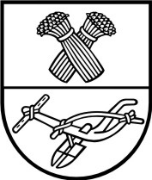 			ProjektasPANEVĖŽIO RAJONO SAVIVALDYBĖS TARYBA SPRENDIMASDĖL PANEVĖŽIO RAJONO SAVIVALDYBĖS TARYBOS 2017 M. SAUSIO 26 D. SPRENDIMO NR. T-11 „DĖL 2017 M. KULTŪROS CENTRŲ PAGRINDINIŲ RENGINIŲ SĄRAŠO PATVIRTINIMO“ PAKEITIMO2017 m. birželio 22 d. Nr. T-Panevėžys  	Vadovaudamasi Lietuvos Respublikos vietos savivaldos įstatymo 18 straipsnio 1 dalimi ir atsižvelgdama į Liūdynės kultūros centro 2017-05-23 raštą Nr. SD 3.3-30, Ėriškių kultūros centro 2017-05-25 raštą Nr. SD-14, Ramygalos kultūros centro 2017-06-05 raštą Nr. SD 3.3-45, Smilgių kultūros centro 2017-06-05 raštą Nr. SD-54, Tiltagalių kultūros centro 2017-06-07 raštą Nr. S-22, Naujamiesčio kultūros centro-dailės galerijos raštą Nr. SD-075, Savivaldybės taryba 
n u s p r e n d ž i a:	Pakeisti 2017 m. kultūros centrų pagrindinių renginių sąrašą, patvirtintą Panevėžio rajono savivaldybės tarybos 2017 m. sausio 26 d. sprendimu Nr. T-11 „Dėl 2017 m. kultūros centrų pagrindinių renginių sąrašo patvirtinimo“:	1. papildyti 1 punktą 3 eilute ir ją išdėstyti taip:	„3. „Valstybės dienos ant Upytės piliakalnio (liepa)“;	2. papildyti 3 punktą 7 eilute ir ją išdėstyti taip:	„7. Liūdynės kultūros centro ir padalinių Joninių šventė (birželis)“;	3. pakeisti 5 punkto 4 eilutę ir ją išdėstyti taip:	„4. Valstybės dienos ant Upytės piliakalnio (liepa)“;	4. papildyti 8 punktą 7 eilute ir ją išdėstyti taip:	„7. Padėkos vakaras (gruodis)“;5. papildyti 9 punktą 8 ir 9 eilutėmis ir jas išdėstyti taip:	„8. Kraštiečių šventė. Oninės (liepa)	9. „Vario audra 2017“ (rugsėjis)“;	6. papildyti 11 punktą 11 eilute ir ją išdėstyti taip:	„11. Kalėdinių renginių ciklas Karsakiškio seniūnijoje (gruodis)“.Šis sprendimas gali būti skundžiamas Lietuvos Respublikos administracinių bylų teisenos įstatymo nustatyta tvarka.Remigijus Vilys2017-06-08PANEVĖŽIO RAJONO SAVIVALDYBĖS ADMINISTRACIJOSŠVIETIMO, KULTŪROS IR SPORTO SKYRIUSPanevėžio rajono savivaldybės tarybaiAIŠKINAMASIS RAŠTAS DĖL SPRENDIMO „DĖL PANEVĖŽIO RAJONO SAVIVALDYBĖS TARYBOS 2017 M. SAUSIO 26 D. SPRENDIMO NR. T-11 „DĖL 2017 M. KULTŪROS CENTRŲ PAGRINDINIŲ RENGINIŲ SĄRAŠO PATVIRTINIMO“ PAKEITIMO“ PROJEKTO2017 m. birželio 8 d.Panevėžys	Projekto rengimą paskatinusios priežastys. 	Kultūros centrų prašymai.	Projekto rengimo esmė ir tikslai.	Kultūros centrai gavo papildomą finansavimą projektams iš kitų fondų. Šiuo sprendimo projektu siūloma patikslinti (pakeisti ir papildyti) 2017 m. antrojo pusmečio renginių sąrašą.	Kokių pozityvių rezultatų laukiama.	Bus patikslintas 2017 m. renginių sąrašas, kuriuo vadovaudamiesi kultūros centrai organizuos pagrindinius kultūros renginius.	Galimos neigiamos pasekmės priėmus projektą, kokių priemonių reikėtų imtis, kad tokių pasekmių būtų išvengta.	Neigiamų pasekmių nenumatoma.	Kokius galiojančius teisės aktus būtina pakeisti ar panaikinti, priėmus teikiamą projektą. 	Nereikia.	Reikiami paskaičiavimai, išlaidų sąmatos bei finansavimo šaltiniai, reikalingi sprendimui įgyvendinti.	Papildomų Savivaldybės biudžeto lėšų nereikės.Vyr. specialistas									Remigijus Vilys